PENGARUH LAYANAN BIMBINGAN KELOMPOK TEKNIK PROBLEM SOLVING TERHADAP  SIKAP DEPRESI SISWA KELAS VIII SMP NEGERI 3 LUBUK PAKAMT.A 2017/2018OLEH :EKO PAMBUDI131484100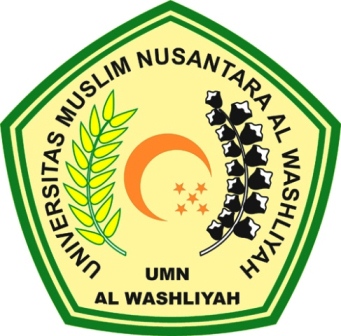 FAKULTAS KEGURUAN DAN ILMU PENDIDIKAN UNIVERSITAS MUSLIM NUSANTARA AL –WASHLIYAH MEDAN                                                                          2017